St. Anthony’s Catholic Primary School and Nursery  ‘Learning, Growing and Living with Jesus’  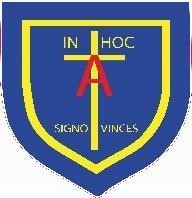 Admission Policy   INTRODUCTION:  Children and their learning is the reason for our school.  It is our mission to care, protect and respect one another as Jesus showed us and that with Jesus at the core of our curriculum we aim to live out our mission of:  	  	    	  	‘Learning, Growing and Living with Jesus’ AIMS:   The school aims to admit children who would gain spiritual benefit from being part of St Anthony’s community without reference to ability or aptitude.  IMPLEMENTATION:  The planned accommodation level will be 720 pupils by September 2020.  We have one admission date per year, this being the September prior to the child’s 4th birthday for Nursery children and 5th birthday for Reception children.    The Trust intends to admit up to 90 children at both the Nursery and Reception stages in the school.  In reaching a decision concerning a child’s admission to the school, the Local Academy Committee will use the following criteria.  In the event of oversubscription, children will be admitted in the following order: -  Catholic Looked After Children. (See note 1)  Children with a Statement of Special Educational Needs whose application has named St Anthony’s Catholic Primary School will be admitted in accordance with the regulations and the policy of the Local Authority. (It should be noted that in such cases the Admissions Authority is the Local Authority.)  Siblings (brothers and sisters) who have at the time of application siblings in St Anthony’s School. (See note 2)  Baptised Catholics from practising families of St Anthony’s Parish. (See note 3)  Baptised Catholic children from practising families from other Parishes. (See note 3)  Baptised Catholics of St Anthony’s Parish. (See note 4)  Baptised Catholic children from outside the Parish of St Anthony’s.    If applying under categories 1, 2, 3, 4 and 6 you must have a completed Priest’s Reference Form and present evidence of Baptism.  Other Looked After Children.  (See note 1)  In the event of there being vacancies after all the above applicants have been admitted, the Local Academy Committee will admit children of other denominations and other faith traditions whose parents wish their children to be educated in a Catholic atmosphere.  Priority will be given in the following order:-  Baptised or Dedicated children of other Christian denominations who are practising and have a recommendation from their Minister.  (See note 3)  Baptised or Dedicated children of other Christian denominations living within the Parish of St Anthony’s.  Any other children living within the Parish of St Anthony’s.   TIE-BREAKER    In the event of there being more applicants than places available, a tie-breaker rule will be enforced.  This will be the distance from the front door of St Anthony’s School to the child’s home address.  Note 1:  	This includes any child/young person who is the subject to a full Care Order, accommodated under Section 20 of the Children Act 1989 or is remanded or detained into Local Authority accommodation under Criminal Law.  	Note 2:  	Siblings are considered to be those children who live at the sameaddress and either: -  have one or both natural parents in common  or are related by a parent’s marriage  or are adopted or fostered.   Note 3:           Practising Catholics/Christians will be determined by a successful  Priest’s/Reverend’s reference.  A list of churches in communion with the Catholic faith are on the Catholic Education Service website.   Note 4:           Children living within the Parish Boundary.  (A map of the boundary can be viewed at either the school office or the Presbytery office at St Anthony’s Church.)  Although broadly based, the teaching of Religious Education and the general atmosphere of the school is specifically Catholic.   In order for you to apply for your child to be considered for admission to the school, parents should contact the school office.  Visits to the school are very welcome.  Closer to the admission date, it will be necessary to complete an application form and provide the child’s birth certificate.  In the case of Christian children, the Baptismal or Dedication certificate will also be needed.  In the event of a child being unable to obtain a place in the school, parents will be given full details of the Appeals procedure on request.  Please note a successful application into the Nursery does not guarantee a place in the Reception class of the school.  Legally a separate application must be made at the appropriate time.    The Local Academy Committee has a responsibility to ensure that all admissions meet the criteria as set above.  This will be monitored by the Catholic Life and Community Committee.  Drafted November 2009 (2 policies amalgamated), Reviewed Dec 2010, Revised March  2012, Reviewed March 2013, Reviewed Feb 2015, Reviewed June 2016, Reviewed March  2018, Reviewed February 2019, Reviewed February 2020 